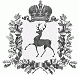 АДМИНИСТРАЦИЯ ЩЕННИКОВСКОГО СЕЛЬСОВЕТАШАРАНГСКОГО МУНИЦИПАЛЬНОГО РАЙОНАНИЖЕГОРОДСКОЙ ОБЛАСТИПОСТАНОВЛЕНИЕ09.01.2018							N 05 О внесении изменений в постановление администрации от 26.11.2018г. №40 «Об утверждении среднесрочного финансового плана Щенниковского сельсовета на 2019-2021г.г.»В целях устранения технической ошибки, в соответствии с Уставом Щенниковского сельсовета администрация Щенниковского сельсовета п о с т а н о в л я е т:1.Внести в постановление администрации от 26.11.2018г. №40 «Об утверждении среднесрочного финансового плана Щенниковского сельсовета на 2019-2021г.г.» следующее изменение:1.1. Пункт 2 отменить.Глава администрации								Л.Н.Лежнина